The Commonwealth of MassachusettsExecutive Office of Health and Human ServicesDepartment of Public Health250 Washington Street, Boston, MA 02108-4619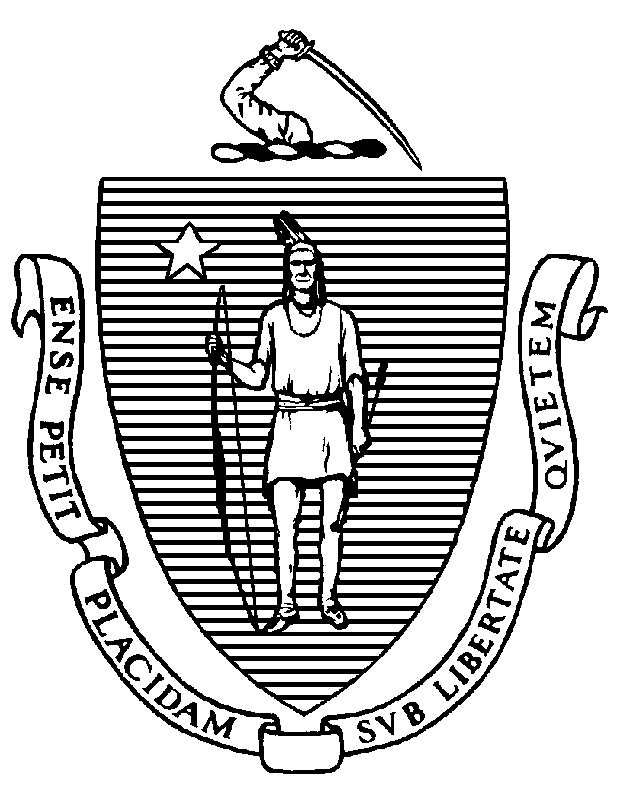 Board of Registration of Dispensing Opticians MeetingLocation: Virtual Date: May 3, 2023 Time: 9:00 AM
Cisco WebEx Meeting Information Join on your computer, mobile app or room device https://eohhs.webex.com/eohhs/j.php?MTID=mb62a802d1f874e0d0874407dc03d755cMeeting Number: 2532 900 6365Password: 8KCupbSwG33Telephone Information (audio only)+1-617-315-0704 United States Toll (Boston) or+1-650-479-3208 United States TollAccess Code: 2532 900 6365Housekeeping      Meeting Called to Order      Roll Call Vote for AttendanceBoard Business:Executive Director’s Report Board Minutes:Public Meeting Minutes from April 5, 2023Application Review:Rachel MillerKerry SimeonVedra TorresDiscussion: 	Letter from Blair Wong - Opticianry Associate Degree Program, AcceleratedOpen session for topics not reasonably anticipated 48 hours in advance meetingCases, Investigative Conference, Settlement Offers [Closed session pursuant to M.G.L. c. 112 §65C]: 